 –––––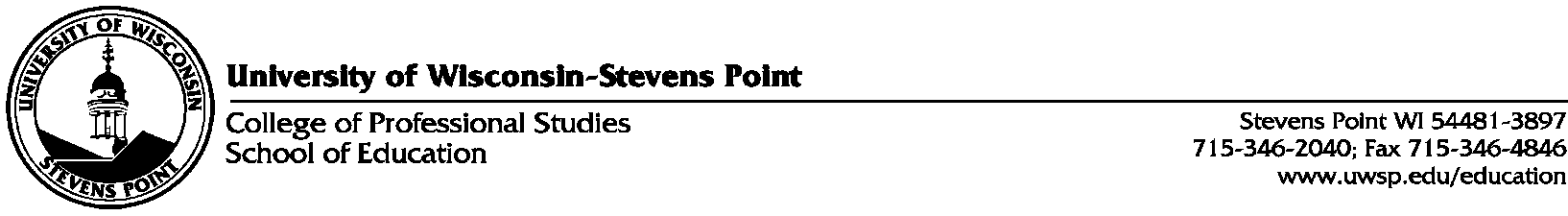 EDU 331 Course Outline (SPRING 2022)Instructor: Dr. Kele AnyanwuSignature AssignmentsNote the following:All assignments are due by 11.30 pm on stated due dates.Read the assignment rubrics before working on the assignmentsUse link to resources for each assignment to facilitate your execution of the assignment.All book discussions are due on the dates stated in the respective due dates in Canvas.Follow the book discussion guidelines when posting your discussionsDatesModuleDescription(What will be covered)MODULE ONEMODULE ONEMODULE ONEMODULE ONEWK 101/25OverviewCourse IntroductionTASWhat is technology & educational technology?WK 201/27 – 02/03Learning theories & FrameworksMultiple Intelligence theoryConstructivism / ConstructionismCognitive Theory of Multimedia LearningISTE / Wisconsin Standards MODULE TWOMODULE TWOMODULE TWOMODULE TWOWK 302/08 & 10Cloud Computing (CC)in Education (1)What is cloud computing?Web 2.0 ToolsGoogle & Microsoft Cloud Platforms & ToolsWK 402/15 & 17Cloud Computing (CC)in Education (11)Assessment with Google & Microsoft FormsInteractive MappingDigital StorytellingWK 502/22 & 25Cloud Computing (CC)in Education (111)Google Site Developing your course E-PortfolioComplete First Part of Portfolio – Weeks 1 – 5 and submit Complete First Part of Portfolio – Weeks 1 – 5 and submit Complete First Part of Portfolio – Weeks 1 – 5 and submit Complete First Part of Portfolio – Weeks 1 – 5 and submit MODULE THREEMODULE THREEMODULE THREEMODULE THREEWK 603/1 & 3Technology Integration / IWB in InstructionTechnology use & integration understandingTPACK/ SAMR/ T3 FrameworksSAMR FrameworkT3 FrameworkWK 703/8 & 10Technology Integration /IWB in Instruction Interactive White Boards – Smart notebook AppIntroductionActivity Builder WK 803/15 & 17Technology Integration /IWB in InstructionSmart Lab & Smart BlockDigital White Boards – Microsoft White boardDigital White Board – Google JamboardSPRING BREAK – 03/19 -27SPRING BREAK – 03/19 -27SPRING BREAK – 03/19 -27SPRING BREAK – 03/19 -27MODULE FOURMODULE FOURMODULE FOURMODULE FOURWK 903/29 & 30Modern Classroom Knowledge SkillsVirtual Instructional StrategiesUbiquitous InstructionVideo ConferencingWK 1004/5 & 7Modern Classroom Knowledge SkillsCoding & RoboticsIntro- Instructional Mobile App DevelopmentTools for Instructional Mobile App DevelopmentAppLab & Appsheet  plus other toolsWK 1104/12 &14Modern Classroom Knowledge Skills Developing instructional mobile appShare/deploy/distribute your appMODULE FIVEMODULE FIVEMODULE FIVEMODULE FIVEWK 1204/19 & 21Emerging Technologies in EducationAugmented Reality ( AR)Virtual Reality (VR)Mixed Reality (MR)WK 1304/26 & 28Emerging Technologies in EducationArtificial Intelligence (AI)Machine Learning (ML)Google Teachable Machine Microsoft LobeWK 1405/3 & 5Professional Portfolio DevelopmentElements of professional e-portfolioTools of development  - Google SiteWK 1505/3 & 5Review & Submit Final PortfolioCompletion of portfolio  from weeks 6 - 14WK1612/13 - 17FINAL SEMESTER EXAM WEEKFINAL SEMESTER EXAM WEEKFINAL SEMESTER EXAM WEEK#ASSIGNMENTSPOINTSDUE DATESMS-Flipgrid Video IntroductionTechnology Assessment Survey (TAS)Read Course Syllabus/OutlineMODULE ONE1.EdTech Learning Theory & Standard (ELTS)(Discussion 1- Disruptive Innovation – Chapter 1)5MODULE TWO2. Assessment & Visualization with Cloud Tools (AVCT)(Discussion 2-Rethinking Education.-Chapter 1&2)103. Interactive Story Mapping (ISM)(Discussion 3-Rethinking Education..-Chapter 3&4)10MODULE THREE4.Interactive White Board Activities (IWB)(Discussion 4- Disruptive Innovation – Chapter 2-4)10MODULE FOUR5.Instructional Mobile App Development (IMAD)(Discussion 5-Rethinking Education..-Chapter 5&6)10MODULE FIVE6.Immersive Technologies Paper (ITP)(Discussion 6-Rethinking Education..-Chapter 7&8)57.Artificial Intelligence - Machine Learning in Education (MLE) (Discussion 7-Rethinking Education..-Chapter 9&10)10E-Portfolio Development8.Professional E-Portfolio Development (PED)(Discussion 8- Disruptive Innovation – Chapter 5-6)15Book Discussions (See Discussion Pages in Canvas)15Total 100